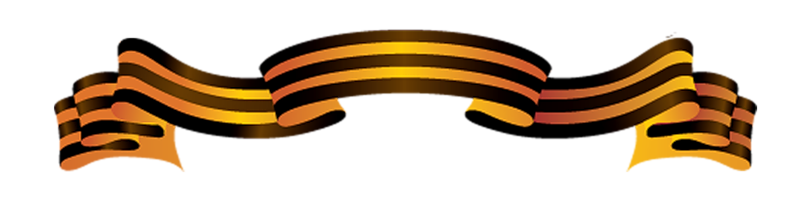 УтверждаюЗаведующая МДОУ «Детский сад «Колокольчик»_______/О.В.Балтаева/Приказ №___от___________План  мероприятий,посвященных празднованию 70-летия великой Победы на  январь – май 2015  годаСтарший воспитатель______________И.В. Ануфриева№ п/п СрокиМероприятие Участники Ответственные1Январь-май    Познавательные беседы о войне, военных профессиях, фронтовиках, детях войны, о боевых действиях, о городах-героях, о подвигах героев войны с рассматриванием картин, иллюстраций и плакатов, презентаций.Все возрастные  группыВоспитатели2Январь-май    Оформление книжных уголков. Чтение с обсуждением художественной литературы военной тематикиВсе возрастные  группы          Воспитатели3Январь-май    Проведение сюжетно-ролевых игр на военную тематикуСредние, старшие и подготовительные группыВоспитатели4Февраль-май    Создание и просмотр мультимедийных презентаций «Великая Отечественная война», «Боевая техника войны», «Города-герои».Все возрастные  группы          Воспитатели, муз. руководители4а Февраль-май    Тематические занятия, посвященные Дню Победы советского народа в Великой Отечественной войне 1941-1945 г.           Все возрастные  группыВоспитатели5Февраль-май    Выставка художественной литературы, наглядно-дидактических и  методических пособий  «Детям о войне»Ст.воспитатель6Март-апрель           Создание в группах тематических альбомов,  стен- газет «Никто не забыт, ничто не забыто», «Слава героям-землякам», «Летопись военных лет», «9 мая-День Победы», «Оружие и техника ВОВ», «Блокада Ленинграда», «Дорога жизни»Все возрастные  группыВоспитатели7Апрель           Оформление папок-передвижек  для родителей «День Победы» Воспитатели8АпрельТворческая мастерская «Изготовление открыток для прадедушек ветеранов»   Все возрастные  группыВоспитатели9АпрельКонкурс  чтецов  ко Дню Победы «Великой Победе посвящается»           Старшие и подготовительные группыВоспитатели, муз. руководители, Ст.воспитатель10АппрельВыставка-конкурс рисунков «День Победы»Средние, старшие, подготовительные группы          Воспитатели11Май   «Песни военных лет»- патриотическое развлечение для старших дошкольниковПодготовительные и старшие группыВоспитатели, муз. руководители12Март-майПубликация на сайте детского сада пост-релизов, посвященных празднованию Дня ПобедыСт.воспитатель